16 мая – 125 лет со дня рождения Игоря Северянина, русского поэта.Родился 4 мая (16 н.с.) в Петербурге в семье отставного штабс-капитана, культурной семье, любившей литературу и музыку, особенно оперную ("одного Собинова я слышал не менее сорока раз"). С девяти лет писал стихи.Юношеские годы провел в усадьбе "Сойволе" недалеко от Череповца Новгородской губернии, где окончил четыре класса реального училища. Затем уехал с отцом в Порт Дальний. Север пробудил в душе будущего поэта вдохновение (отсюда его псевдоним – Северянин).Вернувшись в 1904 к матери, жил у нее в Гатчине. Юный поэт рассылал по различным редакциям свои поэтические опыты, регулярно возвращавшиеся обратно. Однако в 1905 было опубликовано стихотворение "Гибель Рюрика", затем еще ряд отдельных стихотворений.Первым поэтом, приветствовавшим появление 'Северянина в поэзии, был К.Фофанов (1907), вторым – В.Брюсов (1911). С 1905 по 1912 Северянин выпустил 35 поэтических сборников (в основном в провинциальных изданиях). Настоящая слава пришла к нему после выхода в свет сборника "Громокипящий кубок" (1913). В том же году стал давать собственные поэзоконцерты, совершил первое турне по России вместе с Сологубом.Затем последовали другие сборники стихов Северянина – "Златолира" (1914), "Ананасы в шампанском" (1915) и др., много раз переиздававшиеся. Вечера поэта проходили с огромным успехом, чему способствовал его исполнительский дар. Б.Пастернак. вспоминал: "... На эстраде до революции соперником Маяковского был Игорь Северянин..."Связи семьи Лотаревых с эстонским краем были давние: здесь учился отец поэта, его братья. Впервые Северянин посетил эти места (поселок Тойла) в 1912, затем часто отдыхал там в летние месяцы.В 1918 перевез туда больную мать. Ненадолго заехав в Москву, где на вечере в Политехническом музее был избран "Королем поэтов", вернулся в Тойлу. Оккупация немцами Эстонии (в марте 1918), образование самостоятельной республики (1920) отрезали его от России. Он почти безвыездно жил в деревне со своей женой – поэтессой и переводчицей Фелиссой Круут.Находясь в эмиграции, продолжал писать. Выпустил сборники стихов "Вервена"(1920), "Менестрель" (1921), роман в стихах "Падучая стремнина" и др. Издал антологию эстонской классической поэзии. Правительство помогло Северянину, назначив субсидию. Последние годы ему жилось тяжело, одиноко.Присоединение в 1940 Эстонии к Советскому Союзу пробудило в нем надежды на издание своих стихов, возможность поездки по стране. Болезнь помешала осуществлению не только этих планов, но даже отъезду из Эстонии, когда началась война.22 декабря 1941 Северянин умер в оккупированном фашистами Таллинне.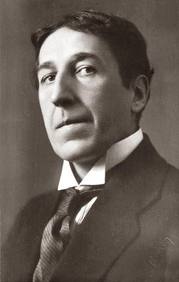 